Pour tout renseignement  Tél : 05 53 67 93 32  /  06 79 71 95 70  ph.dhalluin@orange.fr    Blog: paroissesaintemarieenagenais47.over-blog.comParoisse	Presbytère « Mérens » – 47480 PONT du CASSE du 26 au 11 octobre 2015Paroisse	Presbytère « Mérens » – 47480 PONT du CASSE du 26 au 11 octobre 2015Samedi 26 septembre  Samedi 26 septembre  Samedi 26 septembre  18h30: St ARNAUD, messe(Int  )Bapt Timéo BOUCHET18h30: St ARNAUD, messe(Int  )Bapt Timéo BOUCHETDimanche 27 septembr26° Dimanche TODimanche 27 septembr26° Dimanche TODimanche 27 septembr26° Dimanche TO9h30 : PONT du CASSE, messe (Miatti, Michel Taravella, , J- Bapt, Louisy Doroal, J-Marc FEUGA, Bruna GIANORI, D. ANDRAL)11h00: St MARTIN FOULAYRONNES, messe (Int. Agnès d’Halluin, Guy Duprat) 12h00 : PONT du CASSE, Baptême Léa ORTALON9h30 : PONT du CASSE, messe (Miatti, Michel Taravella, , J- Bapt, Louisy Doroal, J-Marc FEUGA, Bruna GIANORI, D. ANDRAL)11h00: St MARTIN FOULAYRONNES, messe (Int. Agnès d’Halluin, Guy Duprat) 12h00 : PONT du CASSE, Baptême Léa ORTALONLundi 28 septembre St VenceslasLundi 28 septembre St VenceslasLundi 28 septembre St Venceslas14h-17h00: Aumônerie Centre Hospitalier Agen St ESPRIT. 18h30 : PONT du CASSE, vêpres et messe.14h-17h00: Aumônerie Centre Hospitalier Agen St ESPRIT. 18h30 : PONT du CASSE, vêpres et messe.Mardi 29 septembre  St Michel Mardi 29 septembre  St Michel Mardi 29 septembre  St Michel 8h45 : FOULAYRONNES,  Laudes et messe (Int°   ) 10h00 : MONBRAN, Obsèques Mauricette BESSEMOULIN.14h-18h00: Aumônerie Centre Hospitalier Agen St ESPRIT. 17h30 : PONT du CASSE, Prière du chapelet 20h00 : PONT du CASSE, Conseil des Affaires Économiques.8h45 : FOULAYRONNES,  Laudes et messe (Int°   ) 10h00 : MONBRAN, Obsèques Mauricette BESSEMOULIN.14h-18h00: Aumônerie Centre Hospitalier Agen St ESPRIT. 17h30 : PONT du CASSE, Prière du chapelet 20h00 : PONT du CASSE, Conseil des Affaires Économiques.Mercredi 30 septembreSt JérômeMercredi 30 septembreSt JérômeMercredi 30 septembreSt Jérôme8h45 : PONT du CASSE,  Laudes et messe (Int° )11h00 : ARTIGUES, Obsèques de Jean-Marc FEUGA.14h-18h00: Aumônerie Centre Hospitalier Agen MONBRAN. 8h45 : PONT du CASSE,  Laudes et messe (Int° )11h00 : ARTIGUES, Obsèques de Jean-Marc FEUGA.14h-18h00: Aumônerie Centre Hospitalier Agen MONBRAN. Jeudi 1° Octobre Ste ThérèseJeudi 1° Octobre Ste ThérèseJeudi 1° Octobre Ste Thérèse14h-18h00 : Aumônerie C H d'Agen POMPEYRIE, 15h00 messe.14h-18h00 : Aumônerie C H d'Agen POMPEYRIE, 15h00 messe.Vendredi 2 octobre St LégerVendredi 2 octobre St LégerVendredi 2 octobre St Léger9h45 : POMPEYRIE, départ marche 50 ans CHD LA CANDÉLIE  15h00 : CHD LA CANDÉLIE , concert chorale, 16h30 messe9h45 : POMPEYRIE, départ marche 50 ans CHD LA CANDÉLIE  15h00 : CHD LA CANDÉLIE , concert chorale, 16h30 messeSamedi 3 octobre  St Gérard, Ste FoySamedi 3 octobre  St Gérard, Ste FoySamedi 3 octobre  St Gérard, Ste Foy9h30-16h30: N-D LACEPÈDE,  Journée diocésaine.18h30: MONBRAN, messe (Int° )9h30-16h30: N-D LACEPÈDE,  Journée diocésaine.18h30: MONBRAN, messe (Int° )Dimanche 4 octobre 27° Dimanche TOSt François d’AssiseDimanche 4 octobre 27° Dimanche TOSt François d’AssiseDimanche 4 octobre 27° Dimanche TOSt François d’Assise9h30 : Ste FOY de Jérusalem, messe (fête) (Int ) 11h00: ARTIGUES, messe (Int.Fle Goudable ) 16h00: CAHORS, Cathédrale, Ordination épiscopale L. Camiade 9h30 : Ste FOY de Jérusalem, messe (fête) (Int ) 11h00: ARTIGUES, messe (Int.Fle Goudable ) 16h00: CAHORS, Cathédrale, Ordination épiscopale L. Camiade Lundi 5 octobre Ste FleurLundi 5 octobre Ste FleurLundi 5 octobre Ste Fleur14h30 : ARTIGUES, messe du ROSAIRE.14h30 : ARTIGUES, messe du ROSAIRE.Mardi 6 octobre  St BrunoMardi 6 octobre  St BrunoMardi 6 octobre  St Bruno8h45 : FOULAYRONNES,  Laudes et messe (Int°   )10h00 : ÉVÊCHÉ, Mutuelle St Martin.9h45-18h00: Aumônerie Centre Hospitalier Agen St ESPRIT. 17h30 : PONT du CASSE, Prière du chapelet 8h45 : FOULAYRONNES,  Laudes et messe (Int°   )10h00 : ÉVÊCHÉ, Mutuelle St Martin.9h45-18h00: Aumônerie Centre Hospitalier Agen St ESPRIT. 17h30 : PONT du CASSE, Prière du chapelet Mercredi 7 octobreSt SergeMercredi 7 octobreSt SergeMercredi 7 octobreSt Serge8h45 : PONT du CASSE, Laudes et messe (Int°   )14h-18h00: Aumônerie Centre Hospitalier Agen MONBRAN. 8h45 : PONT du CASSE, Laudes et messe (Int°   )14h-18h00: Aumônerie Centre Hospitalier Agen MONBRAN. Jeudi 8 octobre Ste PélagieJeudi 8 octobre Ste PélagieJeudi 8 octobre Ste PélagiePèlerinage du Rosaire à Lourdes. Inscription car: Me de Brondeau14h-18h00 : Aumônerie C H d'Agen POMPEYRIE, 15h00 messe.Pèlerinage du Rosaire à Lourdes. Inscription car: Me de Brondeau14h-18h00 : Aumônerie C H d'Agen POMPEYRIE, 15h00 messe.Vendredi 9octobre St DenisVendredi 9octobre St DenisVendredi 9octobre St Denis9h00 : PONT du CASSE, adoration du St Sacrement -confessions.14h-18h00: C H Départemental CANDÉLIE, 16h30 messe. 9h00 : PONT du CASSE, adoration du St Sacrement -confessions.14h-18h00: C H Départemental CANDÉLIE, 16h30 messe. Samedi 10 octobre St Ghislain Samedi 10 octobre St Ghislain Samedi 10 octobre St Ghislain 18h30: LA CROIX BLANCHE, messe SMM (Int  )18h30: LA CROIX BLANCHE, messe SMM (Int  )Dimanche 11 octobre27° Dimanche TODimanche 11 octobre27° Dimanche TODimanche 11 octobre27° Dimanche TO10h00 : PONT du CASSE, Rencontre Parents & enfants du caté.11h00 : PONT du CASSE, messe SMM (Int) 10h00 : PONT du CASSE, Rencontre Parents & enfants du caté.11h00 : PONT du CASSE, messe SMM (Int) 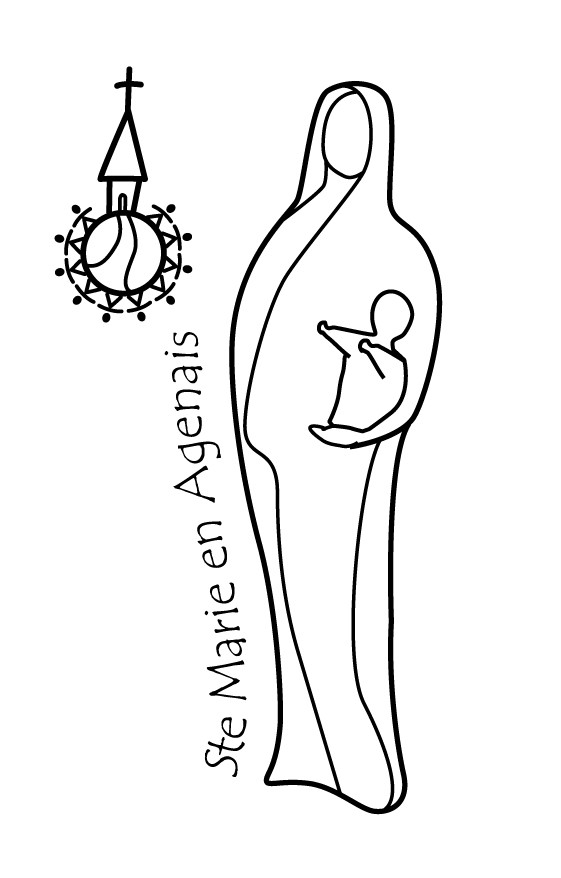 